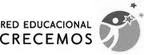 DECÁLOGO CONVIVENCIA ESCOLAR DIGITAL.Antes de iniciar tú trabajo en la Plataforma, debes ubicarte en un lugar apropiado, en lo posible, en donde estés en silencio y con luminosidad. Para el uso de la plataforma solo necesitas de un celular, pc o Tablet. Chequea que se encuentren en óptimas condiciones tus conexiones a internet.Contarás con un horario de clases, en donde deberás estar conectado para aclarar dudas con tú profesor de asignatura o profundizar tus aprendizajes. Asegúrate de estar vestido adecuado a la situación (recuerda que estas en clases) y contar con todos los materiales en el lugar de trabajo, como por ejemplo: cuaderno y texto de la asignatura, estuche, entre otros.En la página del colegio (www.redcremos.cl) se encontrará el link que te llevará a la plataforma. La clave para ingresar es el RUN (rol único nacional) de tu cédula de identidad. Cuando ingreses por primera vez puedes cambiar tú clave. No olvides comentar tú clave con tú apoderado y dejarla anotada en un cuaderno.Una vez conectado, saluda por el chat. Así el profesor sabrá de tú presencia y comenzará a monitorearte.Nunca olvides que a pesar que estás frente a una pantalla que no utiliza expresiones faciales, gestos o tonos de voz para comunicarse, te estas comunicando con personas que conoces, tus profesores/as y compañeros/as de curso. Por lo tanto, cuando te encuentres en una discusión en grupo es muy fácil malinterpretar lo que te quieren decir, y al momento de responder no olvides que tú compañero y/o docente es una persona con sentimientos muy parecidos a los tuyos.En la red debes seguir los mismos estándares de comportamiento que utilizas en el colegio. Recuerda que, debemos seguir respetando el Reglamento de Convivencia Escolar que nos rige y ya conoces. Si deseas leerlo puedes encontrarlo en nuestra la página web (www.redcremos.cl).Al momento de escribir preocúpate como lo haces, utiliza un lenguaje acorde a la sala de clases, sin falta de ortografías o muletillas. Escribir palabras completas en mayúsculas o con signos de exclamación podría interpretarse como enojo o que estas gritando.Respeta siempre la privacidad de los demás, no utilices fotografías o pantallazos sin autorización, podría ser considerado como cyberbullyng siendo investigado y sancionado como si estuvieras en el colegio, ¡No lo hagas!. Cuídate y cuida a tú comunidad.Contribuye a que las controversias se mantengan bajo control. Mantener las emociones controladas para poder interpretar y responder sin apasionarse es un desafío. Debes procurar no perder el objetivo de la plataforma… aprender junto a tus compañeros/as y profesor/a.Sabemos que puedes aplicar y respetar este decálogo, considerando la formación y valores que tu familia y colegio te han entregado. Además, en conjunto con ellos superar los obstáculos que se presenten, siendo capaces de crecer y saber que al regreso a clases, debemos ser más considerados con todos aquellos que nos rodean y extrañamos en este tiempo de distanciamiento. Referencia Bibliográfica: -Reglamento de Convivencia Escolar 2020.-Shea, V. (2002). Las 10 Reglas Básicas de las “Netiquetas”.“En este procesos el respeto hacia el otro es lo más importante. No olvides que estamos aprendiendo junto a tí”.	Equipo de Gestión, mayo 2020